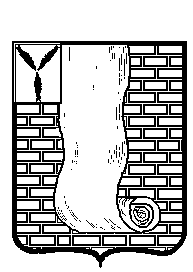  АДМИНИСТРАЦИЯКРАСНОАРМЕЙСКОГО МУНИЦИПАЛЬНОГО РАЙОНА САРАТОВСКОЙ ОБЛАСТИПОСТАНОВЛЕНИЕОб утверждении Положения о подготовкенаселения в области гражданской обороны и защиты от чрезвычайных ситуаций природного и техногенного характера на территории Красноармейского муниципального районаВ соответствии с федеральными законами от 21 декабря 1994 года № 68-ФЗ «О защите населения и территорий от чрезвычайных ситуаций природного и техногенного характера», от 12 февраля 1998 года № 28-ФЗ «О гражданской обороне», постановлениями Правительства Российской Федерации от 2 ноября 2000 года № 841 «Об утверждении Положения о подготовке населения в области гражданской обороны», от 26 ноября 2007 года № 804 «Об утверждении Положения о гражданской обороне в Российской Федерации», от 4 сентября 2003 года № 547 «О подготовке населения в области защиты от чрезвычайных ситуаций природного и техногенного характера», Уставом Красноармейского муниципального района администрация Красноармейского муниципального района ПОСТАНОВЛЯЕТ: 1. Утвердить Положение о подготовке населения в области гражданской обороны и защиты от чрезвычайных ситуаций природного и техногенного характера на территории Красноармейского муниципального района согласно приложению. 2. Признать утратившим силу постановление администрации Красноармейского муниципального района Саратовской области от 05 мая 2009 года № 444 «Об организации процесса обучения вопросам защиты населения по линии ЧС   и   ГО   в   Красноармейском муниципальном районе». 3. Организационно-контрольному отделу администрации Красноармейского муниципального района опубликовать настоящее постановление путем размещения на официальном сайте администрации Красноармейского муниципального района в информационно-телекоммуникационной сети «Интернет». 4. Настоящее постановление вступает в силу со дня его подписания.Глава Красноармейского муниципального района                                                                       А.В. ПетаевПриложение УТВЕРЖДЕНОпостановлением администрации Красноармейского муниципального района от 12.02.2020г.  № 84Положениео подготовке населения в области гражданской обороны и защиты от чрезвычайных ситуаций природного и техногенного характера на территории Красноармейского муниципального района1. Настоящее Положение определяет группы населения, проходящие подготовку в области гражданской обороны (далее - ГО) и защиты от чрезвычайных ситуаций природного и техногенного характера (далее - ЧС), категории обучаемых, основные задачи подготовки, периодичность и формы обучения.2. Подготовка населения осуществляется в рамках единой системы подготовки населения в области ГО и защиты от ЧС и проводится по группам:а) население, занятое в сфере производства и обслуживания, не входящее в состав органов управления и сил ГО и районного звена областной подсистемы единой государственной системы предупреждения и ликвидации ЧС (далее - работающее население);б) население, не занятое в сфере производства и обслуживания (далее - неработающее население);в) обучающиеся общеобразовательных учреждений, учреждений начального и среднего профессионального образования (далее - обучающиеся);г) личный состав формирований и служб;д) должностные лица и работники (специалисты) ГО и Красноармейского муниципального звена Саратовской территориальной подсистемы единой государственной системы предупреждения и ликвидации ЧС (далее - КМЗ СТП РСЧС), преподаватели курса «Основы безопасности жизнедеятельности» и дисциплины «Безопасность жизнедеятельности» учреждений общего и профессионального образования;е) глава Красноармейского муниципального района;ж) главы сельских поселений муниципального района;з) руководители организаций (далее - руководитель).Подготовка населения в области ГО и защиты от ЧС проводится в образовательных учреждениях дополнительного профессионального образования, имеющих соответствующую лицензию, а также по месту работы, учебы и месту жительства.3.Основные задачи по подготовке в области ГО и защиты от ЧС:совершенствование навыков по организации и проведению мероприятий по ГО, мероприятий по предупреждению ЧС и ликвидации их последствий;выработка навыков управления силами и средствами ГО и КМЗ СТП РСЧС;выработка умений и навыков проведения аварийно-спасательных и других неотложных работ;овладение приемами и способами действий по защите населения, материальных и культурных ценностей от опасностей, возникающих при военных конфликтах или вследствие этих конфликтов;овладение правилами поведения, основными способами защиты и действиями при ЧС, приемами оказания помощи пострадавшим, правилами пользования средствами индивидуальной и коллективной защиты;усвоение программ обучения в рамках дисциплины «Безопасность жизнедеятельности», привитие первичных навыков действий по организации и выполнению мероприятий ГО и защиты от ЧС в качестве руководителей, должностных лиц и работников (специалистов) ГО и КМЗ СТП РСЧС.4. Подготовка работающего населения осуществляется по месту работы по программам, разрабатываемым организациями на основе примерных программ, утвержденных органами, уполномоченными решать задачи ГО и защиты от ЧС путем:проведения занятий;самостоятельного изучения способов защиты при возникновении ЧС и опасностей при военных конфликтах или вследствие этих конфликтов;закрепления полученных знаний и навыков на учениях и тренировках; изучения своих функциональных обязанностей по гражданской обороне.5. Подготовка неработающего населения осуществляется по месту жительства путем:привлечения на мероприятия, проводимые по тематике ГО и защиты от ЧС (беседы, лекции, вечера вопросов и ответов, консультации, показ учебных видеофильмов и др.), в том числе на учебно-консультационных пунктах по ГОЧС (далее - УКП ГОЧС);привлечения к учениям и тренировкам;самостоятельного изучения памяток, листовок и учебных пособий, прослушивания радиопередач и просмотра телепрограмм по тематике ГО и защиты от ЧС.6. Подготовка обучающихся осуществляется путем:проведения занятий в учебное время по программам курса «Основы безопасности жизнедеятельности» и дисциплины «Безопасность жизнедеятельности», разрабатываемым и утверждаемым образовательными учреждениями в соответствии с действующим законодательством;участия в учениях и тренировках по гражданской обороне; чтения памяток, листовок и пособий, прослушивания радиопередач и просмотра телепрограмм по тематике гражданской обороны.7. Подготовка личного состава формирований и служб осуществляется путем:повышения квалификации руководящего состава формирований и служб на курсах ГО в образовательных учреждениях дополнительного профессионального образования, имеющих соответствующую лицензию;проведения занятий с личным составом формирований по месту работы в течение учебного года по программам, разрабатываемым в организациях на основе примерных программ, утвержденных соответственно Министерством Российской Федерации по делам гражданской обороны, чрезвычайным ситуациям и ликвидации последствий стихийных бедствий (далее - МЧС России);участия в учениях и тренировках по ГО и защите от ЧС.Подготовка руководителей организаций осуществляется путем: самостоятельной работы с нормативными документами по вопросам организации, планирования и проведения мероприятий ГО и защиты от ЧС; изучения своих функциональных обязанностей по ГО и защите от ЧС; личного участия в учебно-методических сборах, учениях, тренировках и других плановых мероприятиях по ГО и защите от ЧС.8. Повышение квалификации руководителей организаций, должностных лиц и работников (специалистов) ГО и КМЗ СТП РСЧС, руководящего состава формирований и служб, а также преподавателей курса «Основы безопасности жизнедеятельности» и дисциплины «Безопасность жизнедеятельности» общеобразовательных учреждений и учреждений начального и среднего профессионального образования проводится не реже 1 раза в 5 лет. Для данной категории лиц, впервые назначенных на должность, переподготовка или повышение квалификации в области ГО и защиты от ЧС в течение первого года работы являются обязательными.9. В целях организации и осуществления подготовки в области ГО и защиты от ЧС население принимает участие в планируемых администрацией Красноармейского муниципального района учебно-методических сборах, учениях, тренировках и других плановых мероприятиях по ГО и защите населения и территории от ЧС.Администрация Красноармейского муниципального района в пределах своих территорий:организует и осуществляет подготовку населения способам защиты от опасностей, возникающих при военных конфликтах или вследствие этих конфликтов, а также при чрезвычайных ситуациях природного и техногенного характера;проводит учения и тренировки по гражданской обороне и защите от ЧС; осуществляет организационно-методическое руководство и контроль за подготовкой работников, личного состава формирований и служб организаций, находящихся на подведомственных территориях;создает, оснащает курсы гражданской обороны и учебно-консультационные пункты по гражданской обороне и организует их деятельность либо обеспечивает курсовое обучение соответствующих групп населения и оказывает населению консультационные услуги в области гражданской обороны в других организациях; организации:осуществляют подготовку работников и личного состава формирований и служб организаций в области ГО и защиты от ЧС;с установленной Правительством Российской Федерации периодичностью и по согласованию с соответствующими органами, уполномоченными решать задачи ГО и защиты от ЧС, направляют на повышение квалификации должностных лиц и работников (специалистов) ГО и объектовых звеньев РСЧС;проводят учения и тренировки по гражданской обороне и защите от ЧС; разрабатывают с учетом особенностей деятельности организаций и на основе примерных программ, утвержденных соответственно МЧС России или органами, уполномоченными решать задачи ГО и защиты от ЧС Красноармейского района, рабочие программы обучения личного состава формирований и служб и работников организаций в области ГО и защиты от ЧС;создают и поддерживают в рабочем состоянии соответствующую учебно-материальную базу.10. Совершенствование знаний, умений и навыков населения в области ГО и защиты от ЧС осуществляется в ходе учений и тренировок:командно-штабные учения в органах местного самоуправления продолжительностью до 3 суток 1 раз в 3 года;командно-штабные учения в организациях проводятся 1 раз в год продолжительностью до 1 суток;тактико-специальные учения до 8 часов проводятся с участием аварийно-спасательных служб и аварийно-спасательных формировании организации 1 раз в 3 года, а с участием формирований постоянной готовности - 1 раз в год;комплексные учения продолжительностью до 2 суток проводятся 1 раз в 3 года в муниципальных образованиях и организациях, имеющих опасные производственные объекты. В других организациях 1 раз в 3 года проводятся тренировки продолжительностью до 8 часов; объектовые тренировки;тренировки в общеобразовательных учреждениях проводятся ежегодно.11. Лица, привлекаемые на учения и тренировки в области ГО и защиты от ЧС, должны быть проинформированы о возможном риске при их проведении.12. Финансирование подготовки неработающего населения, учений и тренировок, осуществляется за счет бюджета Красноармейского муниципального района.13. Финансирование подготовки работающего населения в области ГО и защиты от ЧС, подготовки и аттестации формирований, а также проведения организациями учений и тренировок осуществляется за счет организаций.от12 февраля 2020г.№84от12 февраля 2020г.№84г. Красноармейск